בע"ה קיג / ב : הספדים ותעניות - מותר ואסור בחנוכהקיג / ג : סעודות בחנוכההאם יש חובה לערוך סעודה בחנוכה?  כן  /  לא .כיצד תחשב סעודה בחנוכה לסעודת מצווה? _______________________________________קיג / ד : עשיית מלאכה מתי נוהגות הנשים שלא לעשות מלאכה בחג חנוכה? ________________________________ _____________________________________________________________________________כמה זמן נמשך איסור המלאכה לנשים? ____________________________________________ _____________________________________________________________________________קיג/ ז : מקום ההדלקהציירי את מקום הדלקת נר חנוכהקיג/ ט : השמנים והפתילות צייני האם הפריטים הבאים כשרים לשם הדלקת נרות חנוכה, וכתבי מדוע:הקיפי בעיגול את הפריט המובחר ביותר להדלקת נרות חנוכה.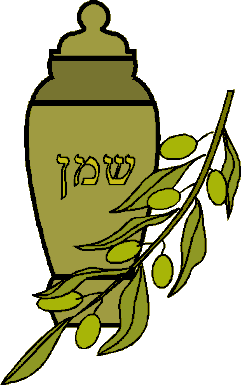 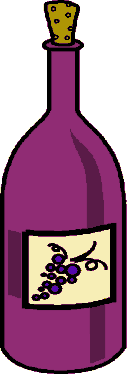 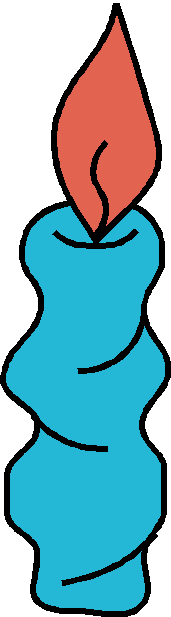 מה היתרון בהדלקת נר שעווה? __________________________________________קיג/ יג- יח : דיני הדלקת נרות בבית הכנסתמדוע מדליקים נר חנוכה בבית הכנסת אם אין יוצאים בכך ידי חובה? ___________________אם בירך על ההדלקה בבית הכנסת ולאחר מכן הגיע להדליק בביתו, באיזה תנאי יוכל לברך "שהחיינו" בביתו? ________________________________________________________מהו זמן ההדלקה בבית הכנסת? ________________________________________________כיצד ידליקו בערב שבת בבית הכנסת? ___________________________________________האם מותר להדליק בברכה בבית הכנסת שנמצאים בו פחות ממניין (עשרה) אנשים? נסי לחשוב מדוע. __________________________________________________________________כתבי את סדר הקדימויות: הבדלה / הדלקת נר חנוכה.א. בבית הכנסת: _______________    __________________ב. בבית (המנהג המובחר) : _________________    ______________________האם מותר להבדיל על נר חנוכה? מה הטעם לכך? __________________________________מתי מנהג ירושלים להדליק נרות חנוכה בבית הכנסת , ללא ברכה? ___________________מחקי את המיותר: נר חנוכה בביה"כ נמצא בצד צפון / דרום / מזרח / מערב וכשמדליק פניו לצד צפון / דרום / מזרח / מערב. לדעת הספרדים, כשמדליק פניו לצד צפון / דרום / מזרח / מערב. ומתחיל להדליק מצד ימין /שמאל.האם יברך על נר חנוכה שמדליק במסיבת מצווה? _____________________קיג / כא - כו : החייבים בהדלקהפרטי מה הדין בכל אחד מן המקרים. האם אישה יכולה להוציא את בני הבית בהדלקתה? מדוע? ____________________________אדם שכבר הדליק ובירך, יוכל לחזור ולברך עבור אישתו? ____________________________האם אדם שאינו רואה חייב בהדלקה? כיצד עליו לבצע את החיוב? ________________________________________________________________________________________________________________________________________________________________________________מה דינו של קטן שהגיע לחינוך? _________________________________________________האם יוכל קטן להוציא גדולים בברכתו? ___________________אורח. תארי את האפשרויות השונות שלו לקיים את המצווה.____________________________________________________________________________________________________________________________________________________________________________________________________________________________________________________________________________________הקיפי בעיגול את האפשרות בה האורח מחמיר על עצמו.אורח בבית מלון (ולא אצל בעל בית.) כיצד ינהג? _______________________________________________________________________________________________________________ולקינוח... איזה נר אני? נסי לפתור את החידות שלפנייך .מדליקים אותי לאחר שמדליקים נרות חנוכה. _________________________________מדליקים אותי, כדי שלא יבואו לידי שימוש באור נרות החנוכה. _________________________מדליקים אותי לפני שמדליקים נרות חנוכה. _________________________________מברכים עלי רק אם יש מנין. ________________________________________מדליקים אותי לפרסום הנס ואסור להשתמש באורי. _________________________________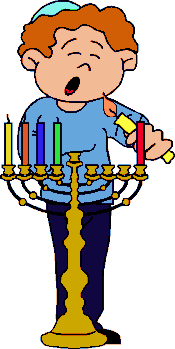 בהצלחה וחנוכה שמייח!!!המקרההדיןהדיןפירוט נוסף, אם צריך.המקרהאסורמותרפירוט נוסף, אם צריך.הספדהספד על תלמיד חכם בשעת ההלוויהתעניתלפקוד קבר ביום השנהלהשתטח על קברות צדיקיםלהתענות תענית חלוםאפשרות א:אפשרות ב:בשעת סכנה:הסברהסברהסבר